Class Level: Third ClassMonday 15th JuneTuesday 16th JuneWednesday 17th JuneThursday 18th JuneFriday 19th JuneGaeilgeEvery day, please spend 15-20 minutes practicing your Gaeilge using some of the suggestions on the online resources section of the website.http://www.olvgns.ie/gaeilge-resources.htmlEvery day, please spend 15-20 minutes practicing your Gaeilge using some of the suggestions on the online resources section of the website.http://www.olvgns.ie/gaeilge-resources.htmlEvery day, please spend 15-20 minutes practicing your Gaeilge using some of the suggestions on the online resources section of the website.http://www.olvgns.ie/gaeilge-resources.htmlEvery day, please spend 15-20 minutes practicing your Gaeilge using some of the suggestions on the online resources section of the website.http://www.olvgns.ie/gaeilge-resources.htmlEvery day, please spend 15-20 minutes practicing your Gaeilge using some of the suggestions on the online resources section of the website.http://www.olvgns.ie/gaeilge-resources.htmlEnglishSpellings (learn and put into sentences)HairChairRepairOne day in EIPBetter English pg 109The Shopping List - Read the poem and answer questions in your copySpellings (learn and put into sentences)DespairCareScareOne day in EIPBetter English pg 100 - Compound wordsSpellings (learn and put into sentences)ScareShareBarleyOne day in EIPBiographies/ AutobiographiesThis week we will look at one final biography – that of David WilliamsSpellings (learn and put into sentences)BearWearSwearTearOne day in EIPSpelling TestOne day in EIPBiographies/ AutobiographiesUse the structure of the David Walliams  biography to create your own on your favourite authorMs Fleming’s English GroupClick the link below and pick the book – Sparkle Tooth. Read it all (don’t worry, it’s only a few pages) and then answer the questions at the end!https://en.e-learningforkids.org/language-arts/lesson/reading-comprehension/Click the same link as yesterday and select the book - For the Love of Puppies. Then answer the questions at the end! Click on the same link as Monday and select the book – Baseball is the best. Then answer the questions at the end! Click on the link below, make sure and read the words out loud! And good luck!https://www.starfall.com/h/ela/noun-jump/?sn=ela1Write down a sentence using each of these words:PicnicBookshelfMicrowavePancakeWeekendMs Malone’s English GroupClick on the following link and play the gamehttps://www.roomrecess.com/mobile/AuthorsPurpose/play.htmlRead Gemma Chapter 10https://www.freechildrenstories.com/gemma Click on the following link and play the gamehttps://www.turtlediary.com/game/body-parts-hangman.htmlClink and play the reading gamehttps://wordville.com/ReadingComp/RC3GiantPanda.htmlClink and play the reading gamehttps://worksheetsplus.com/Reading/CrocsGators.htmlMathsTopic: TimeMM Week 36MondayBAM Pg 151Design a timetable for yourself this week. Include your study, break, meal, activity and leisure times.Topic: TimeMM Week 36TuesdayBAM Pg 152Topic: TimeMM Week 36WednesdayBAM Pg 153Topic: TimeMM Week 36ThursdayBAM Pg 154Topic: TimeMM Week 36FridayBAM Pg 155SPHECheck the website for a well-being task set by a different teacher every day.http://www.olvgns.ie/daily-task.htmlCheck the website for a well-being task set by a different teacher every day.http://www.olvgns.ie/daily-task.htmlCheck the website for a well-being task set by a different teacher every day.http://www.olvgns.ie/daily-task.htmlCheck the website for a well-being task set by a different teacher every day.http://www.olvgns.ie/daily-task.htmlCheck the website for a well-being task set by a different teacher every day.http://www.olvgns.ie/daily-task.htmlDaily ActivityMs Callinan’s Music ActivityMs Fleming’s Science ActivityMs Brennan’s Art ActivityMs Ferriter’s History ActivityMs Malone’s PE ActivityMonday 22nd JuneTuesday 23rd JuneWednesday 24th JuneThursday 25th JuneFriday 26th JuneGaeilgeEvery day, please spend 15-20 minutes practicing your Gaeilge using some of the suggestions on the online resources section of the website.http://www.olvgns.ie/gaeilge-resources.htmlEvery day, please spend 15-20 minutes practicing your Gaeilge using some of the suggestions on the online resources section of the website.http://www.olvgns.ie/gaeilge-resources.htmlEvery day, please spend 15-20 minutes practicing your Gaeilge using some of the suggestions on the online resources section of the website.http://www.olvgns.ie/gaeilge-resources.htmlEvery day, please spend 15-20 minutes practicing your Gaeilge using some of the suggestions on the online resources section of the website.http://www.olvgns.ie/gaeilge-resources.htmlEvery day, please spend 15-20 minutes practicing your Gaeilge using some of the suggestions on the online resources section of the website.http://www.olvgns.ie/gaeilge-resources.htmlEnglishSpellings (learn and put into sentences)ExitExactExcelOne day in EIPBetter English pg 121Water -Read the poem and answer questions in your copySpellings (learn and put into sentences)ExceptExtremeExceedOne day in EIPBetter English pg 104 - Root wordsSpellings (learn and put into sentences)ExternalExcellentExclusiveOne day in EIPBiographies/ AutobiographiesWrite an autobiography – that means you are going to tell the story of your own life.Spellings (learn and put into sentences)ExchangeExaggerateExcursionOne day in EIPBiographies/ AutobiographiesFinish writing your own autobiography. Ms Fleming’s English GroupSee if you can fit the correct word in the sentence.WORDS: l’ll she’ll we’ll he’llSENTENCES: If we don’t hurry up, ….. be late.I am going now, but ….. see you later.When Mum comes, ……. Give us her lunch. Uncle Fed has funny hats. Which one do you think …… be wearing today?Wish you were here.Imagine you are on your summer holidays. Write a postcard to your best friend, telling her about where you are, what you have done and anything else you would like to include. You might need Mummy or Daddy to write the words out for you. Then match the words that sound the same as each other! (Say the words out loud every time). Blue.       ThinCoal.        HorseClean.      BrushMain.       StuckPie.          FleaFlew.      PinPole.      CourseBeen.      FlushTrain.      LuckSky.        BeeClick on the link below and have fun jumping around while you work on your nouns! https://www.starfall.com/h/ela/noun-jump/?sn=ela1No work today girls! Well done for ALL your HARD WORK! I am very proud of you all. I hope you have a FABULOUS summer!  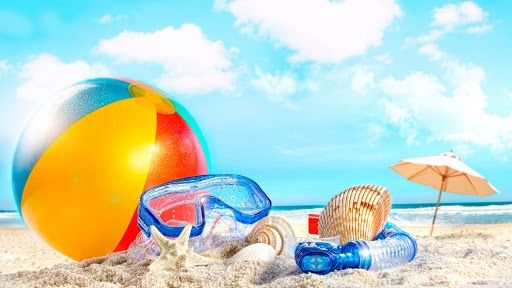 Ms Malone’s English GroupPlay the gamehttps://www.roomrecess.com/memory/HomophoneMatcher/play.html Read Gemma Chapter 11https://www.freechildrenstories.com/gemma Play hangman herehttps://www.turtlediary.com/game/birthday-words-hangman.htmlPlay hangman here: https://www.turtlediary.com/game/buildings-hangman.htmlHave a wonderful Summer Break. Have fun!We can’t wait to you see you in August .MathsTopic: Maths trailMM Wk 37BAM Pg 174Topic: Maths trailMM Wk 37BAM Pg 175Topic: Maths trailMM Wk 37Can you design your own maths trail around your home?Topic: Maths trailMM Wk 37SPHECheck the website for a well-being task set by a different teacher every day.http://www.olvgns.ie/daily-task.htmlCheck the website for a well-being task set by a different teacher every day.http://www.olvgns.ie/daily-task.htmlCheck the website for a well-being task set by a different teacher every day.http://www.olvgns.ie/daily-task.htmlCheck the website for a well-being task set by a different teacher every day.http://www.olvgns.ie/daily-task.htmlCheck the website for a well-being task set by a different teacher every day.http://www.olvgns.ie/daily-task.htmlDaily ActivityMs Cassidy’s Music ActivityMs Farrell-McCabe’s PE ActivityMs Behan’s Science ActivityMs Holden’s Art ActivityMs Greene says to have a special End of Year party at home!!!